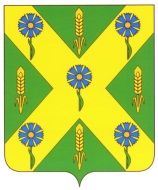 РОССИЙСКАЯ  ФЕДЕРАЦИЯОРЛОВСКАЯ ОБЛАСТЬАДМИНИСТРАЦИЯ НОВОСИЛЬСКОГО РАЙОНАРАСПОРЯЖЕНИЕ24.02.2022 г.				                                      №___50____    г. НовосильО продлении сроков подачи заявкиВ соответствии с Федеральным законом от 13.07.2015 г. № 220-ФЗ «Об организации регулярных перевозок пассажиров и багажа автомобильным транспортом и городским наземным электрическим транспортом в Российской Федерации и о внесении изменений в отдельные законодательные акты Российской Федерации» в целях организации транспортного обслуживания населения Новосильского района: Отделу по экономике, предпринимательству и торговле (Лазарева Т.Н.) продлить  проведение открытого конкурса на право получения свидетельства об осуществлении перевозок по муниципальному маршруту регулярных перевозок пассажиров по нерегулируемому тарифу «Новосиль-Заречье».Контроль за  выполнением настоящего распоряжения оставляю за собой.И.о. главы Новосильского района                                                       Ю.В. ТрусовПриложение 1 к распоряжению  администрации Новосильского района                                                                    от 24.02.2022 г. №_50Извещение о продлении сроков проведения открытого конкурса на право получения свидетельства об осуществлении перевозок по муниципальному маршруту регулярных перевозок  пассажиров по нерегулируемому тарифу  «Новосиль-Заречье» Наименование организатора открытого конкурса: Администрация Новосильского района Орловской областиМесто нахождения: 303500, Орловская область, Новосильский район, г. Новосиль, ул. Карла Маркса, д.16, каб.21.Почтовый адрес: 303500, Орловская область, Новосильский район, г. Новосиль, ул. Карла Маркса, д.16.Адрес электронной почты (E-mail): admnovosil@yandex.ru.Номер контактного телефона: 8(48673)2-13-33, 8(48673)2-14-86. Контактное лицо: Лазарева Татьяна НиколаевнаПредмет открытого конкурсаПраво получения свидетельства об осуществлении перевозок по муниципальному маршруту регулярных перевозок пассажиров по нерегулируемому тарифу  «Новосиль-Заречье».Срок, место и порядок предоставления конкурсной документации. Конкурсная документация предоставляется после даты размещения извещения о проведении открытого конкурса на основании поданного в письменной форме заявления любого заинтересованного лица в течение двух рабочих дней с даты получения соответствующего заявления бесплатно, в форме документа на бумажном носителе или в форме электронного документа по адресу организатора открытого конкурса.Официальный сайт, на котором размещена конкурсная документация http://www.novosilr.ru в разделе «Экономика и социальная сфера» вкладке «Транспорт».Место, дата и время вскрытия конвертов с заявками на участие в открытом конкурсе:по адресу организатора открытого конкурса каб. 21 вскрытие конвертов 14.03.2022г. в 09-00 часов (время местное).Место и дата рассмотрения и оценки  заявок: по адресу организатора открытого конкурса каб. 21  до 17.03.2022г.